eFigure 4. Hazard ratio of the rupture rate adjusted for the PHASES score and smoking for familial aneurysms compared to sporadic aneurysms in all studies, including those in which first-degree relatives are defined as only parents and children, but not siblings, analyzing the data per aneurysm.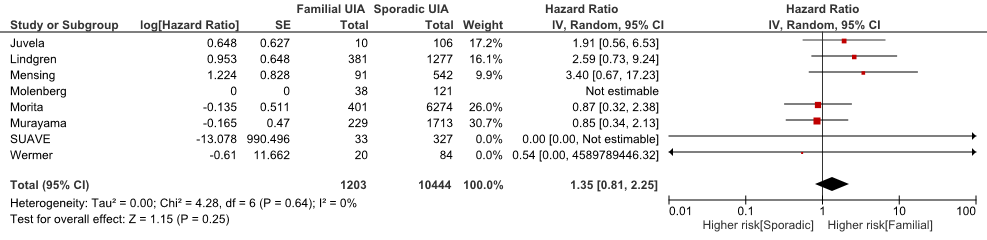 